CONFIRMATION CLIENT ATTENDED APPOINTMENTTo be completed by Health Professional or Health Facility and fax to 250-332-5907The First Nations Health Authority provides Medical Transportation Benefits to assist First Nations clients, who are residents of BC, to access medically, required health services that cannot be obtained on the reserve or in the community of residence. One criteria of the Medical Transportation Program is that the client must provide written confirmation of appointment from the health provider in order to have future medical travel arranged.  We appreciate and thank you for your cooperation. Please confirm that the following patient has an appointment at your office:Name of Client:					
Date of Birth: 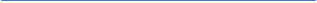 PHN Number: Date of Appointment: Time of Appointment:Hospital / Health ClinincConfirmation stamp / signature PLEASE RETURN TO COMMUNITY HEALTH REPRESENTITIVE

Please sign or stamp to confirm client has appointment. Fax to 250-332-5907 once finished.